Traffic Control Authorization Request for Utility WorkTraffic Control Authorization Request for Utility WorkTraffic Control Authorization Request for Utility WorkTraffic Control Authorization Request for Utility WorkTraffic Control Authorization Request for Utility WorkTraffic Control Authorization Request for Utility WorkTraffic Control Authorization Request for Utility WorkTraffic Control Authorization Request for Utility WorkTraffic Control Authorization Request for Utility WorkTraffic Control Authorization Request for Utility WorkTraffic Control Authorization Request for Utility WorkTraffic Control Authorization Request for Utility WorkTraffic Control Authorization Request for Utility WorkDistrict:	District:	County:County:County:County:County:Marked Route:Marked Route:Utility Permit Number:Utility Permit Number:Utility Permit Number:Utility Permit Number:Utility Permit Number:Section:Section:Ref Number:Ref Number:Ref Number:Ref Number:Ref Number:Location:Location:Inclusive Dates of Work:Inclusive Dates of Work:Inclusive Dates of Work:toWork Hours:Work Hours:Work Hours: AM  PM AM  PMtototo AM  PM AM  PM AM  PM AM  PMWork Type:Work Type:Work Type:Work Type: Utility Construction Utility Construction Utility Construction Possible Lane Closures Possible Lane Closures Possible Lane Closures Possible Lane Closures Possible Lane Closures Possible Lane Closures Possible Lane Closures Possible Lane Closures Maintenance      Maintenance      Maintenance      Maintenance      Maintenance      Maintenance      Other Other Other Other OtherDescribe Work:Describe Work:Describe Work:Describe Work:Contractor or Agency Doing Work:Contractor or Agency Doing Work:Contractor or Agency Doing Work:Contractor or Agency Doing Work:Contractor or Agency Doing Work:Contractor or Agency Doing Work:Contractor or Agency Doing Work:Contractor or Agency Doing Work:Contractor or Agency Doing Work:Agency Responsible for Traffic Control:Agency Responsible for Traffic Control:Agency Responsible for Traffic Control:Agency Responsible for Traffic Control:Agency Responsible for Traffic Control:Agency Responsible for Traffic Control:Agency Responsible for Traffic Control:Agency Responsible for Traffic Control:Agency Responsible for Traffic Control:If the traffic control for said project is not in compliance with IDOT Standards, the project will be shut down until the deficiencies are corrected.  If you have any questions regarding IDOT Standards or Traffic Control, contactthe Traffic Control Engineer of this office at 815-284-5474.If the traffic control for said project is not in compliance with IDOT Standards, the project will be shut down until the deficiencies are corrected.  If you have any questions regarding IDOT Standards or Traffic Control, contactthe Traffic Control Engineer of this office at 815-284-5474.If the traffic control for said project is not in compliance with IDOT Standards, the project will be shut down until the deficiencies are corrected.  If you have any questions regarding IDOT Standards or Traffic Control, contactthe Traffic Control Engineer of this office at 815-284-5474.If the traffic control for said project is not in compliance with IDOT Standards, the project will be shut down until the deficiencies are corrected.  If you have any questions regarding IDOT Standards or Traffic Control, contactthe Traffic Control Engineer of this office at 815-284-5474.If the traffic control for said project is not in compliance with IDOT Standards, the project will be shut down until the deficiencies are corrected.  If you have any questions regarding IDOT Standards or Traffic Control, contactthe Traffic Control Engineer of this office at 815-284-5474.If the traffic control for said project is not in compliance with IDOT Standards, the project will be shut down until the deficiencies are corrected.  If you have any questions regarding IDOT Standards or Traffic Control, contactthe Traffic Control Engineer of this office at 815-284-5474.If the traffic control for said project is not in compliance with IDOT Standards, the project will be shut down until the deficiencies are corrected.  If you have any questions regarding IDOT Standards or Traffic Control, contactthe Traffic Control Engineer of this office at 815-284-5474.If the traffic control for said project is not in compliance with IDOT Standards, the project will be shut down until the deficiencies are corrected.  If you have any questions regarding IDOT Standards or Traffic Control, contactthe Traffic Control Engineer of this office at 815-284-5474.If the traffic control for said project is not in compliance with IDOT Standards, the project will be shut down until the deficiencies are corrected.  If you have any questions regarding IDOT Standards or Traffic Control, contactthe Traffic Control Engineer of this office at 815-284-5474.If the traffic control for said project is not in compliance with IDOT Standards, the project will be shut down until the deficiencies are corrected.  If you have any questions regarding IDOT Standards or Traffic Control, contactthe Traffic Control Engineer of this office at 815-284-5474.If the traffic control for said project is not in compliance with IDOT Standards, the project will be shut down until the deficiencies are corrected.  If you have any questions regarding IDOT Standards or Traffic Control, contactthe Traffic Control Engineer of this office at 815-284-5474.If the traffic control for said project is not in compliance with IDOT Standards, the project will be shut down until the deficiencies are corrected.  If you have any questions regarding IDOT Standards or Traffic Control, contactthe Traffic Control Engineer of this office at 815-284-5474.If the traffic control for said project is not in compliance with IDOT Standards, the project will be shut down until the deficiencies are corrected.  If you have any questions regarding IDOT Standards or Traffic Control, contactthe Traffic Control Engineer of this office at 815-284-5474.If the traffic control for said project is not in compliance with IDOT Standards, the project will be shut down until the deficiencies are corrected.  If you have any questions regarding IDOT Standards or Traffic Control, contactthe Traffic Control Engineer of this office at 815-284-5474.If the traffic control for said project is not in compliance with IDOT Standards, the project will be shut down until the deficiencies are corrected.  If you have any questions regarding IDOT Standards or Traffic Control, contactthe Traffic Control Engineer of this office at 815-284-5474.If the traffic control for said project is not in compliance with IDOT Standards, the project will be shut down until the deficiencies are corrected.  If you have any questions regarding IDOT Standards or Traffic Control, contactthe Traffic Control Engineer of this office at 815-284-5474.If the traffic control for said project is not in compliance with IDOT Standards, the project will be shut down until the deficiencies are corrected.  If you have any questions regarding IDOT Standards or Traffic Control, contactthe Traffic Control Engineer of this office at 815-284-5474.If the traffic control for said project is not in compliance with IDOT Standards, the project will be shut down until the deficiencies are corrected.  If you have any questions regarding IDOT Standards or Traffic Control, contactthe Traffic Control Engineer of this office at 815-284-5474.If the traffic control for said project is not in compliance with IDOT Standards, the project will be shut down until the deficiencies are corrected.  If you have any questions regarding IDOT Standards or Traffic Control, contactthe Traffic Control Engineer of this office at 815-284-5474.If the traffic control for said project is not in compliance with IDOT Standards, the project will be shut down until the deficiencies are corrected.  If you have any questions regarding IDOT Standards or Traffic Control, contactthe Traffic Control Engineer of this office at 815-284-5474.If the traffic control for said project is not in compliance with IDOT Standards, the project will be shut down until the deficiencies are corrected.  If you have any questions regarding IDOT Standards or Traffic Control, contactthe Traffic Control Engineer of this office at 815-284-5474.If the traffic control for said project is not in compliance with IDOT Standards, the project will be shut down until the deficiencies are corrected.  If you have any questions regarding IDOT Standards or Traffic Control, contactthe Traffic Control Engineer of this office at 815-284-5474.If the traffic control for said project is not in compliance with IDOT Standards, the project will be shut down until the deficiencies are corrected.  If you have any questions regarding IDOT Standards or Traffic Control, contactthe Traffic Control Engineer of this office at 815-284-5474.If the traffic control for said project is not in compliance with IDOT Standards, the project will be shut down until the deficiencies are corrected.  If you have any questions regarding IDOT Standards or Traffic Control, contactthe Traffic Control Engineer of this office at 815-284-5474.If the traffic control for said project is not in compliance with IDOT Standards, the project will be shut down until the deficiencies are corrected.  If you have any questions regarding IDOT Standards or Traffic Control, contactthe Traffic Control Engineer of this office at 815-284-5474.Traffic Control Contact Persons: (Construction Foreman / Superintendent / Engineer / Traffic Control Company, etc.)Traffic Control Contact Persons: (Construction Foreman / Superintendent / Engineer / Traffic Control Company, etc.)Traffic Control Contact Persons: (Construction Foreman / Superintendent / Engineer / Traffic Control Company, etc.)Traffic Control Contact Persons: (Construction Foreman / Superintendent / Engineer / Traffic Control Company, etc.)Traffic Control Contact Persons: (Construction Foreman / Superintendent / Engineer / Traffic Control Company, etc.)Traffic Control Contact Persons: (Construction Foreman / Superintendent / Engineer / Traffic Control Company, etc.)Traffic Control Contact Persons: (Construction Foreman / Superintendent / Engineer / Traffic Control Company, etc.)Traffic Control Contact Persons: (Construction Foreman / Superintendent / Engineer / Traffic Control Company, etc.)Traffic Control Contact Persons: (Construction Foreman / Superintendent / Engineer / Traffic Control Company, etc.)Traffic Control Contact Persons: (Construction Foreman / Superintendent / Engineer / Traffic Control Company, etc.)Traffic Control Contact Persons: (Construction Foreman / Superintendent / Engineer / Traffic Control Company, etc.)Traffic Control Contact Persons: (Construction Foreman / Superintendent / Engineer / Traffic Control Company, etc.)Traffic Control Contact Persons: (Construction Foreman / Superintendent / Engineer / Traffic Control Company, etc.)Traffic Control Contact Persons: (Construction Foreman / Superintendent / Engineer / Traffic Control Company, etc.)Traffic Control Contact Persons: (Construction Foreman / Superintendent / Engineer / Traffic Control Company, etc.)Traffic Control Contact Persons: (Construction Foreman / Superintendent / Engineer / Traffic Control Company, etc.)Traffic Control Contact Persons: (Construction Foreman / Superintendent / Engineer / Traffic Control Company, etc.)Traffic Control Contact Persons: (Construction Foreman / Superintendent / Engineer / Traffic Control Company, etc.)Traffic Control Contact Persons: (Construction Foreman / Superintendent / Engineer / Traffic Control Company, etc.)Traffic Control Contact Persons: (Construction Foreman / Superintendent / Engineer / Traffic Control Company, etc.)Traffic Control Contact Persons: (Construction Foreman / Superintendent / Engineer / Traffic Control Company, etc.)Traffic Control Contact Persons: (Construction Foreman / Superintendent / Engineer / Traffic Control Company, etc.)Traffic Control Contact Persons: (Construction Foreman / Superintendent / Engineer / Traffic Control Company, etc.)Traffic Control Contact Persons: (Construction Foreman / Superintendent / Engineer / Traffic Control Company, etc.)Traffic Control Contact Persons: (Construction Foreman / Superintendent / Engineer / Traffic Control Company, etc.)Traffic Control Contact Persons: (Construction Foreman / Superintendent / Engineer / Traffic Control Company, etc.)1.     Name:Office:Office:Home:Home:Company:Cell:Cell:FAX:FAX:E-Mail:Pager:Pager:2.     Name:Office:Office:Home:Home:Company:Cell:Cell:FAX:FAX:E-Mail:Pager:Pager:3.     Name:Office:Office:Home:Home:Company:Cell:Cell:FAX:FAX:E-Mail:Pager:Pager:4.     Name:Office:Office:Home:Home:Company:Cell:Cell:FAX:FAX:E-Mail:Pager:Pager:Controls:  (Describe specific controls to be used, including reference to appropriate Highway Standards or sections of manuals, and set forth any special controls proposed.)Controls:  (Describe specific controls to be used, including reference to appropriate Highway Standards or sections of manuals, and set forth any special controls proposed.)Controls:  (Describe specific controls to be used, including reference to appropriate Highway Standards or sections of manuals, and set forth any special controls proposed.)Controls:  (Describe specific controls to be used, including reference to appropriate Highway Standards or sections of manuals, and set forth any special controls proposed.)Controls:  (Describe specific controls to be used, including reference to appropriate Highway Standards or sections of manuals, and set forth any special controls proposed.)Controls:  (Describe specific controls to be used, including reference to appropriate Highway Standards or sections of manuals, and set forth any special controls proposed.)Controls:  (Describe specific controls to be used, including reference to appropriate Highway Standards or sections of manuals, and set forth any special controls proposed.)Controls:  (Describe specific controls to be used, including reference to appropriate Highway Standards or sections of manuals, and set forth any special controls proposed.)Controls:  (Describe specific controls to be used, including reference to appropriate Highway Standards or sections of manuals, and set forth any special controls proposed.)Controls:  (Describe specific controls to be used, including reference to appropriate Highway Standards or sections of manuals, and set forth any special controls proposed.)Controls:  (Describe specific controls to be used, including reference to appropriate Highway Standards or sections of manuals, and set forth any special controls proposed.)Controls:  (Describe specific controls to be used, including reference to appropriate Highway Standards or sections of manuals, and set forth any special controls proposed.)Controls:  (Describe specific controls to be used, including reference to appropriate Highway Standards or sections of manuals, and set forth any special controls proposed.)Controls:  (Describe specific controls to be used, including reference to appropriate Highway Standards or sections of manuals, and set forth any special controls proposed.)Controls:  (Describe specific controls to be used, including reference to appropriate Highway Standards or sections of manuals, and set forth any special controls proposed.)Controls:  (Describe specific controls to be used, including reference to appropriate Highway Standards or sections of manuals, and set forth any special controls proposed.)Controls:  (Describe specific controls to be used, including reference to appropriate Highway Standards or sections of manuals, and set forth any special controls proposed.)Controls:  (Describe specific controls to be used, including reference to appropriate Highway Standards or sections of manuals, and set forth any special controls proposed.)Controls:  (Describe specific controls to be used, including reference to appropriate Highway Standards or sections of manuals, and set forth any special controls proposed.)Controls:  (Describe specific controls to be used, including reference to appropriate Highway Standards or sections of manuals, and set forth any special controls proposed.)Controls:  (Describe specific controls to be used, including reference to appropriate Highway Standards or sections of manuals, and set forth any special controls proposed.)Controls:  (Describe specific controls to be used, including reference to appropriate Highway Standards or sections of manuals, and set forth any special controls proposed.)Controls:  (Describe specific controls to be used, including reference to appropriate Highway Standards or sections of manuals, and set forth any special controls proposed.)Controls:  (Describe specific controls to be used, including reference to appropriate Highway Standards or sections of manuals, and set forth any special controls proposed.)Controls:  (Describe specific controls to be used, including reference to appropriate Highway Standards or sections of manuals, and set forth any special controls proposed.)Controls:  (Describe specific controls to be used, including reference to appropriate Highway Standards or sections of manuals, and set forth any special controls proposed.)Distribution: 	Maintenance Field EngineerDistribution: 	Maintenance Field EngineerDistribution: 	Maintenance Field EngineerDistribution: 	Maintenance Field EngineerDistribution: 	Maintenance Field EngineerDistribution: 	Maintenance Field EngineerDistribution: 	Maintenance Field EngineerDistribution: 	Maintenance Field EngineerDistribution: 	Maintenance Field EngineerDistribution: 	Maintenance Field EngineerSubmitted by:Submitted by:Submitted by:Submitted by:	Utility Engineer / Technician	Utility Engineer / Technician	Utility Engineer / Technician	Utility Engineer / Technician	Utility Engineer / Technician	Utility Engineer / Technician	Utility Engineer / Technician	Utility Engineer / Technician	Utility Engineer / Technician	Utility Engineer / Technician	Utility Engineer / Technician	Utility Engineer / Technician	Utility Engineer / Technician	Utility Engineer / Technician	Utility Engineer / Technician	Utility Engineer / Technician	Utility Engineer / Technician	Utility Engineer / Technician	Utility Engineer / Technician	Utility Engineer / Technician	Utility Engineer / Technician	Utility Engineer / Technician	Utility Engineer / Technician	Utility Engineer / Technician	Utility Engineer / Technician	Utility Engineer / Technician	Resident Engineer / Technician	Resident Engineer / Technician	Resident Engineer / Technician	Resident Engineer / Technician	Resident Engineer / Technician	Resident Engineer / Technician	Resident Engineer / Technician	Resident Engineer / Technician	Resident Engineer / Technician	Resident Engineer / TechnicianApproved by:Approved by:Approved by:Approved by:	Radio Room	Radio Room	Radio Room	Radio Room	Radio Room	Radio Room	Radio Room	Radio Room	Radio Room	Radio Room	Radio Room	Radio Room	Radio Room	Radio Room	Radio Room	Radio Room	Radio Room	Radio Room	Radio Room	Radio Room	Radio Room	Radio Room	Radio Room	Radio Room	Radio Room	Radio Room	Traffic File	Traffic File	Traffic File	Traffic File	Traffic File	Traffic File	Traffic File	Traffic File	Traffic File	Traffic File	Traffic File	Traffic File	Traffic File	Traffic File	Traffic File	Traffic File	Traffic File	Traffic File	Traffic File	Traffic File	Traffic File	Traffic File	Traffic File	Traffic File	Traffic File	Traffic File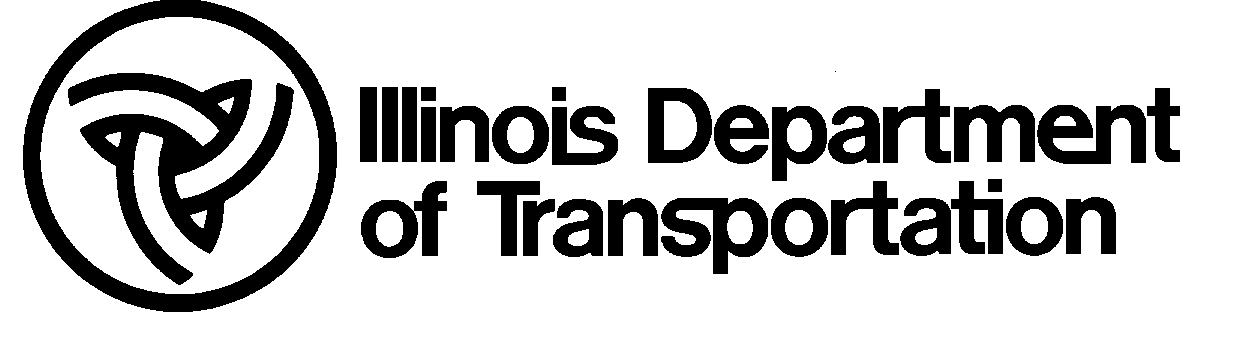 